2018 SWOCC ELLIOTT STATE FOREST RECREATION PLANW/RECOMMENDATIONS May 8, 2018 Recreation Plan Outline & DraftWORD; PHOTOSHOP; PDF; HTML – [MP3; MP4; ADOBE ACROBAT; DREAMWEAVER]Peer Review process: 1) within group; 2) instructors; 3) outside experts = final draft/reportA.	TITLE: Start with above; add “Draft” to titleB.	PREPARED FOR: Tasha and SWOCC Forestry class – DSL? Public?C.	PREPARED BY: Alphabetical? Seniority?D.	ACKNOWLEDGEMENTS: Tour guides, hosts, reviewers & affiliationsE.	INTRODUCTION [EXECUTIVE SUMMARY?]: Description and maps of Elliott Forest location; project history and intent; recreational opportunities; landowner restrictions; plan organization; Other?F.	TABLE OF CONTENTS [“INDEX”]: Table of Figures; Table of Maps; Table of Tables G.	PURPOSE AND NEED: To make a plan for academic credit and public review & because one doesn’t exist and public safety and education, local recreational opportunities, need to be addressed.H.	SOURCES OF INFORMATION (METHODOLOGY): local experts; literature review; eyewitness observations/documentation. Other? Table?I.	CHAPTERS (Order? 1000-1500 words max.; min. 1 photo; 1 map; 1 quote; 3 PDF references)	Group 1: 	02-Local Forest Recreation Opportunities (Mike Mader; Bob Mahaffey; Cathy Reiss) 			03-Camping (Riley Ranch hosts) [and boating?]			12-Recreation Economics (Cathy Reiss; Antonio Salgado) [job types/income] 	Group 2: 	04-Forest History (Jerry Phillips; Phillips 1998; David Gould; Rickard 1982; Youst 2011) 			06-Cultural Resources (Phillips 1998: 372-395; Amber Ross)			08-Fish Habitat/Access (Gary Vonderohe; Mike Mader) [and drones?]	Group 3: 	07-Fish Hatcheries (Antonio Salgado; Gary Vonderohe) 			10-Hunting/Trapping (David Gould, Lionel Youst; Mike Mader)			11-Ethnobotany (Patty Whereat; Bob Mahaffey; Mike Mader)  	Group 4: 	01-Forest Roads and Trails (David Gould; Jerry Phillips; Amber Ross)			05-Sightseeing/Aesthetics (Marty Giles; Anne Matthews) [radio towers?]			09-Birding (Marty Giles)	Boating? 	Drones? Ziplines? Other?J.	GENERAL SUMMARY & RECOMMENDATIONS: Report summary, consensus, bullet pointsK.	REFERENCES	PDF Files (author year: pp.; author-author year: pp.; author, et al. year: pp.)L.	APPENDICES[?]	Field Trips? Promotional literature? Latin names? School Trust?	M.	OTHER?CHAPTER OUTLINESPeer review: Share with two team members as hardcopy, revise, and give to instructor.Next, revise and submit to willing local experts for feedback/criticism	1. Select a photograph that represents the chapter topic [PhotoShop/Caption]	2. Select a base map for the chapter [PhotoShop/Caption – GIS?]1,000 to 1,500 words (min. 1 quote, 3 PDF cites; tabular entries count, captions don’t)	3. “Mike’s Fluff” paragraph (definition of topic, application to Elliott, no goals)	4. Current use on Elliott (cite best estimates and/or agency data available)	5. Potential for School Trust advantage (personal assessment, reviewed) 	6. Barriers to development (2-4 actual/potential problems to improvements) 	7. Recommendations for/against development/use (2-4 personal suggestions)	8. References (don’t add to word count; cites w/n text do)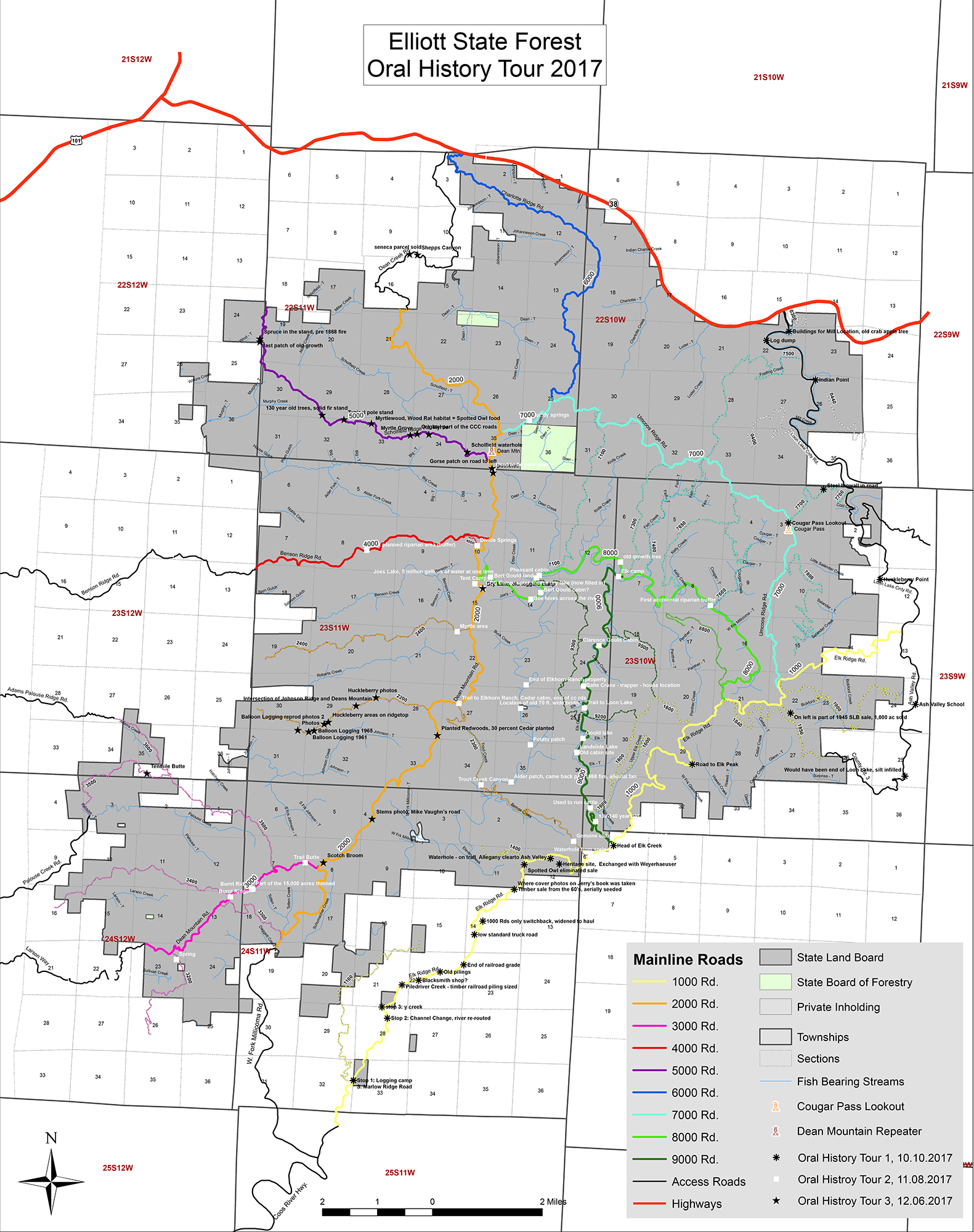 STUDENT FIELD TRIPS ASSESSMENTA. FIELD TRIP #1 ELLIOTT FOREST INTRODUCTION: HISTORY AND ACCESS	WHAT WERE TWO BEST PARTS OF THE FIELD TRIP?1.2.
	WHAT WERE TWO WORST PARTS OF THE FIELD TRIP?1.2.
	WHAT WOULD YOU RECOMMEND TO IMPROVE?B. FIELD TRIP #2 MILLICOMA STEP FISH HATCHERY: ENHANCED SPORTFISHING	WHAT WERE TWO BEST PARTS OF THE FIELD TRIP?1.2.
	WHAT WERE TWO WORST PARTS OF THE FIELD TRIP?1.2.
	WHAT WOULD YOU RECOMMEND TO IMPROVE?C. FIELD TRIP #3 TENMILE LAKES: LOCAL RECREATIONAL BUSINESSES	WHAT WERE TWO BEST PARTS OF THE FIELD TRIP?1.2.
	WHAT WERE TWO WORST PARTS OF THE FIELD TRIP?1.2.
	WHAT WOULD YOU RECOMMEND TO IMPROVE?